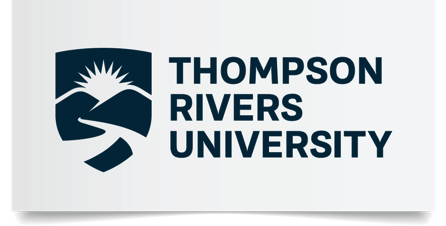 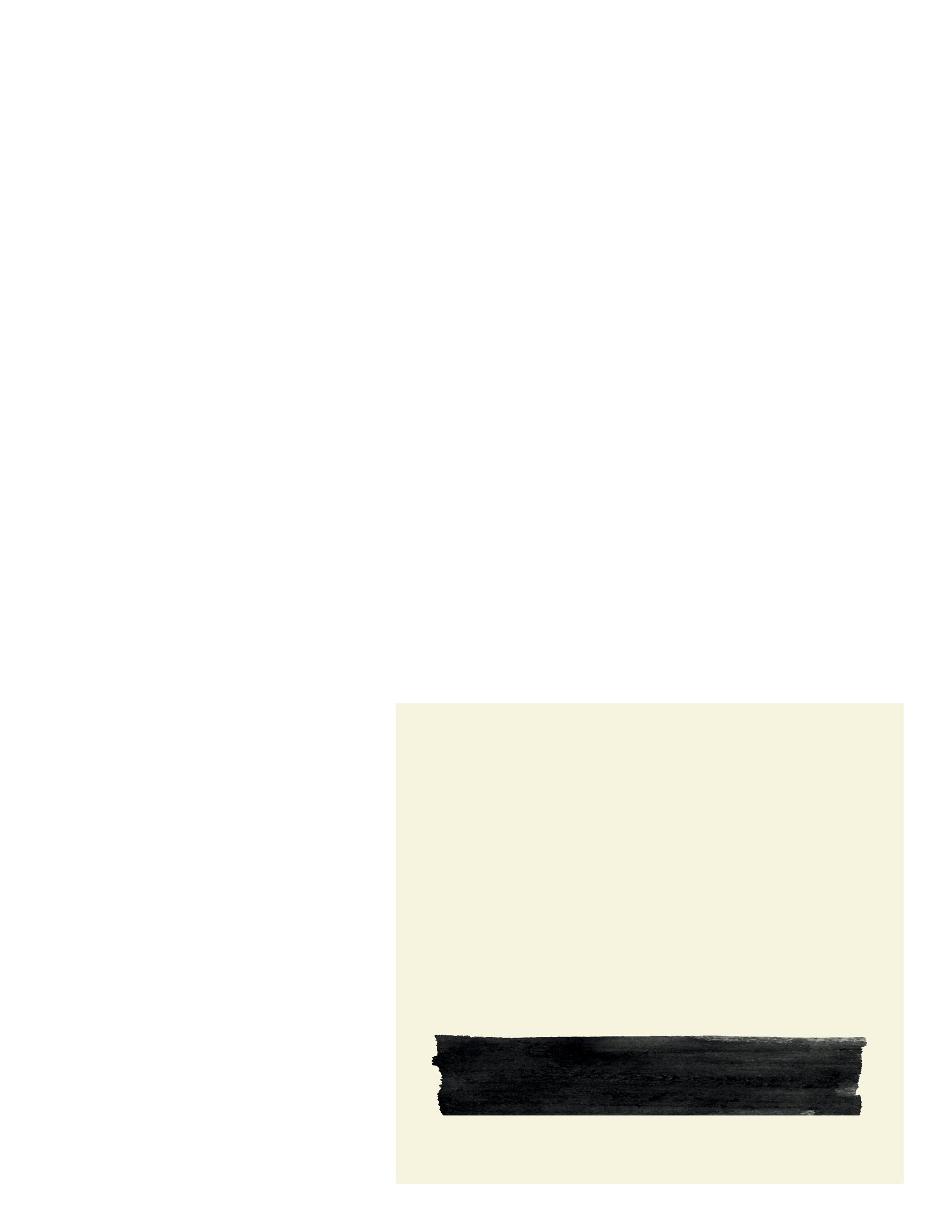 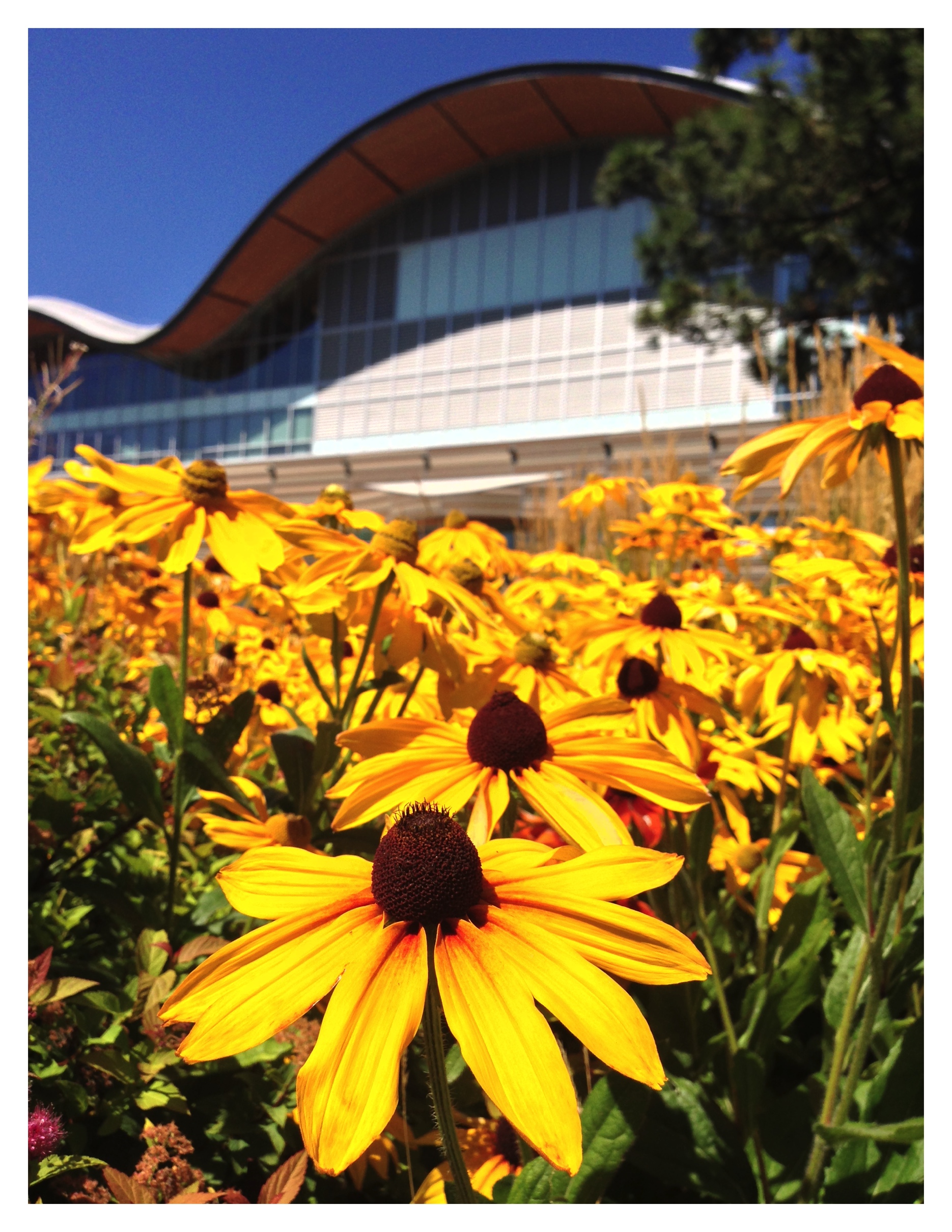 lyIntroduction This project and the Asia Pacific Foundation (APF). ThAPF ,,gain an understanding of how students perceive Asiahowcase.The purpose of study then, was to evaluate student perceptions of Canada-Asia relations at Thompson Rivers University. A 2016 study published by the APF states that 52 percent of residents in British Columbia felt a strong attachment to the Asia Pacific.However, given the high concentration of British Columbia’s coastal population, as well as the variance in demographic makeup, the study does not offer a clear distinction between individuals living in the Lower Mainland and those who reside in the province's interior. Moreover, it does not capture the sentiments of young people who live in these areas.This study therefore aims to shed light on this possible gap in perception based on geographical location while tapping into student opinions towards Canada-Asia relations. This project is built on the hypothesis that perceptions in the Lower Mainland of B.C. are overrepresented in the APF study while failing to accurately identify how cities in the interior of the province understand Canada-Asia relations.  Moreover, it is unclear how young people in the province see this relationship. Background Kamloops and Thompson Rivers University Kamloops is currently home to over thousand residents and services roughly one hundred and thirty-seven thousand individuals. It is located in central British Columbia, its closest port being Vancouver. Thompson Rivers University is one of Canada’s newest and most comprehensive universities, offering a wide range of program options. Over  thousand students, both domestic and international, are enrolled in undergraduate and graduate university degrees, career diplomas, certificates, and trades training.According to statistics released by TRU’s Integrated Planning and Effectiveness Department, nearly 20 percent of the school’s On Campus population are International students. Of these students, 35 percent are from the Asia Pacific (roughly, 750 or 5 percent of the total On Campus population). Methodology  This study’s research method involved: 1. Utilizing pre-existing literature and research to illuminate the factors that lead to the varying perceptions of British Columbians when thinking about the Asia Pacific. 2. Developing and conducting a survey of a cross-section of: First, Second, Third and Fourth year students at TRU embodying our diverse demographic employedfive-point The SurveyWe chose to construct a survey to first, determine whether students at TRU feel a strong attachment to the Asia Pacific. Second, to elucidate whether there is a disconnect between TRU student’s perceptions and those of British Columbia as a whole. Finally, to determine whether there is a demand for more courses, information or access to experts at TRU. The survey (Appendix A) received ethical approval from TRU’s Office of Research and Graduate studies, which allowed us to officially begin the process.We gathered information using a series of five-point Likert questions asking respondents to rate their level of agreement for fifteen Asia-related questions. We surveyed 101 Thompson Rivers University students who were asked if they would be willing to participate in a study exploring the perceptions of TRU students towards Asia. The two-page survey was filled out exclusively at Thompson Rivers University, administered randomly and took students approximately three minutes to complete.he data elicited by this study is meant to provide a ‘snapshot’ of perceptions at TRU. While admittedly, findings are neither definitive nor representative, they serve the important purpose of illustrating a need and opportunity for more comprehensive exploration of the topic at TRU. Findings1.Canada and Asia’s economic ties are of significant importance.We found responses to this question to be overwhelmingly positive with 87 percent of participants stating they either agreed or strongly agreed. 4 percent answered neutrally while the remaining 9 percent reported that they did not agree that Canada and Asia’s economic ties were of significance. 2. I am interested in learning about Asia.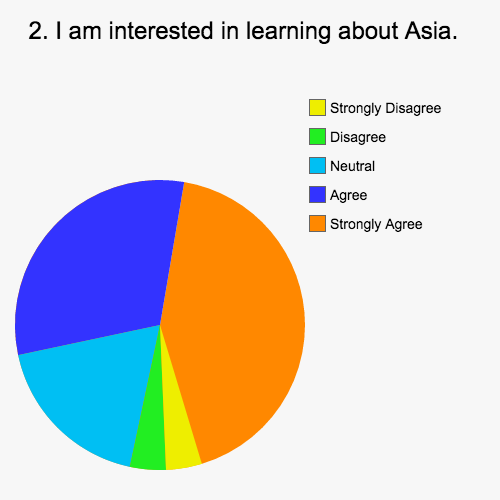 Our study demonstrated that the majority of participants were interested in learning more about Asia. 74 percent responded positively. 18 percent answered neutrally and a small minority, 8 percent, said they had no interest. 3. I have covered Asian history in one or more of my classes at TRU.Responses to this question indicate that the majority of students surveyed had not covered Asian history in one or more of their classes at TRU. 57 percent answered that they disagreed or strongly disagreed with the statement. 12 percent answered neutrally. The remaining 31 percent asserted that they had been exposed to Asian history during their education at TRU. 4. I actively seek out info about Asia.Responses to this question were mixed. 27 percent of participants said they did not actively seek out information about Asia. 32 percent answered neutrally. The remainder of our cohort, 41 percent, provided a positive response. 5. I would take an elective to learn more about Asia. Findings from our study demonstrate that the majority of our sample would take an elective to learn more about Asia. 67 percent of students responded positively. 22 percent responded neutrally. The remaining 11 percent of participants answered negatively. Answers here reconcile with responses from question two,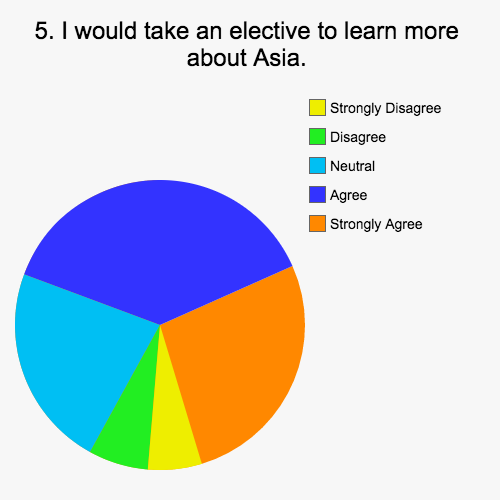 6. I talk about Asia with my Friends.57 percent of our cohort responded positively to this statement. 57 percent asserted they agreed that they talk about Asia with friends. 9 percent answered neutrally. 34 percent answered negatively. Again, these findings demonstrate that students at TRU are discussing Asia. More resources and opportunities to access information about the region would likely help to increase positive responses. 7. I have used resources on campus to learn about Asia.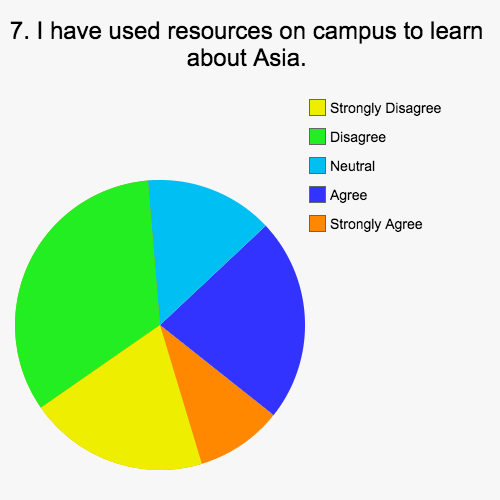 The majority of participants (53 percent) said that they disagreed or strongly disagreed that they had used resources on campus to learn about Asia. Given answers elicited in question three, this is unsurprising. 14 percent of respondents answered neutrally, while the remaining 33 percent provided positive answers. 8. I have positive feelings towards Asia.65 percent of our cohort answered positively to the statement “I have positive feelings towards Asia”. 28 percent gave a neutral response. A much smaller 7 percent provided a negative response. 9. I do not generally understand Asian Culture. Responses to this question were mixed. 31 percent of participants stated that they did generally understand Asian culture. 28 percent answered neutrally. 41 percent agreed or strongly agreed that they lacked understanding. Results from this question, in culmination with findings elicited in previous questions (namely three and five), suggests that there is an opportunity for TRU to help foster greater understanding. 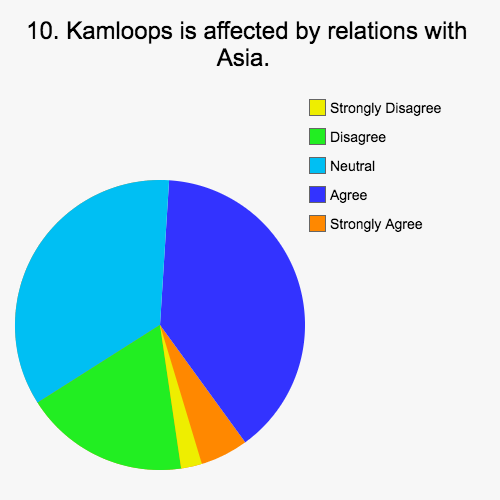 10. Kamloops is affected by relations with Asia.This question administered a mixed response. 20 percent of participants disagreed or strongly disagreed that “Kamloops is affected by relations with Asia”. A surprising 35 percent answered neutrally. This neutral response could be a further representation of lack of understanding given the much less significant (8 percent) of respondents who answered neutrally to question eleven. The remaining 45 percent of our cohort said that they either agreed or strongly agreed with the statement. 11. Vancouver is affected by relations with Asia.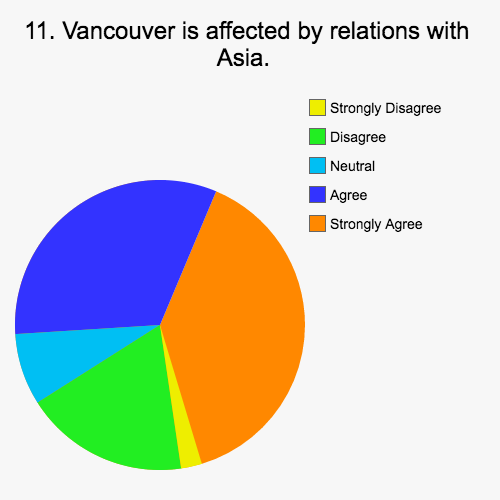 This question was inserted as a control for question ten. The synthesis of findings from question ten and eleven support our hypothesis that individuals located in the interior of B.C. do not feel that they are as affected by relations with Asia as those located in coastal B.C. 73 percent of our respondents either agreed or strongly agreed that “Vancouver is affected by relations with Asia.” 8 percent answered neutrally. Only 19 percent disagreed of strongly disagreed with the statement. 12. I am interested in Asian politics. This question elicited a mixed response. 34 percent of respondents disagreed or strongly disagreed with the statement “I am interested in learning about Asian politics.” 26 percent answered neutrally and the remaining 40 percent agreed or strongly agreed with the assertion. Given that previous findings indicate that the majority of participants are interested in learning more about Asia, it is likely the case that the introduction of ‘politics’ is to be credited for this variance. 13. I trust what I hear on the news about Asia. 47 percent of our respondents answered that they disagreed or strongly disagreed that they trust what they hear on the news about Asia. 32 percent provide a neutral response and 21 percent agreed or strongly agreed. 14. I have learned about cultures other than my own at TRU.The majority of our participants (58 percent) either agreed or strongly agreed with the statement. 25 percent answered neutrally. The remaining minority (17 percent) disagreed or strongly disagreed that they had learned about cultures other than their own. If we consider question three, these findings may suggest that Asian culture is underrepresented in TRU course material. This point can be argued further given Asia’s significance at TRU using IPE statistics. 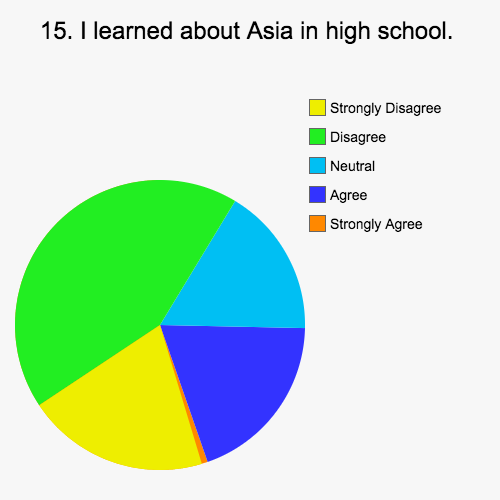  15. I learned about Asia in high school.  63 percent of respondents disagreed or strongly disagreed with the statement “I learned about Asia in high school”. 16 percent replied with a neutral position and the remaining 21 percent answered positively. These findings reconcile with findings from question three. It is quite possible that the two represent a systemic lack of representation in western education. Furthermore, the overwhelmingly positive response to question two suggests an opportunity and demand to address said need.etc.nOpportunities Linking geographical perceptual gaps— How can TRU help to foster representational discussion of India?  In summation our research has aimed to provide a snapshot into TRU seeking Admittedly, our findings are neither definitive nor representational but have identified that our student population wants to build Asian competency and there is a need for better access to said resources. We also affirm that there appears to be an institutional motivational gap. Based on our findings, we have posed recommendations with the ultimate goal of fostering stronger connections with Asia as a whole. With further research and funding we hope to bridge perceptual and motivational gaps, ultimately fostering more globally minded and prepared citizens.  Endnotes 